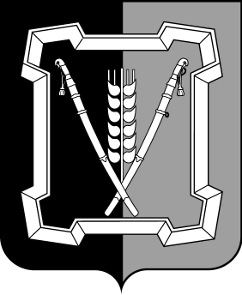 АДМИНИСТРАЦИЯ  КУРСКОГО  МУНИЦИПАЛЬНОГО  ОКРУГАСТАВРОПОЛЬСКОГО КРАЯП О С Т А Н О В Л Е Н И Е07 июня 2021 г.                              ст-ца Курская                                         № 549О признании утратившими силу некоторых постановлений администрации муниципального образования Серноводского сельсовета Курского района Ставропольского краяАдминистрация Курского муниципального округа Ставропольского краяПОСТАНОВЛЯЕТ:1. Признать утратившими силу следующие постановления администрации муниципального образования Серноводского сельсовета Курского района Ставропольского края:от 03 ноября . № 28 «О создании и организации деятельности муниципальной и добровольной пожарной охраны, порядок её взаимодействия с другими видами пожарной охраны»;от 03 ноября . № 29 «Об определении формы социально значимых работ при участии граждан в обеспечении первичных мер пожарной безопасности»;от 03 ноября . № 30 «Об утверждении Перечня первичных средств пожаротушения для индивидуальных жилых домов»;от 03 ноября . № 32 «Об организации пожарно-профи-лактической работы в жилом секторе и на объектах с массовым пребыванием людей на территории Серноводского сельсовета»;от 30 ноября . № 42 «О мерах по предупреждению и тушению пожаров в населённых пунктах, на объектах сельского хозяйства и предупреждения гибели людей от пожаров»;от 25 февраля . № 12 «Об утверждении Порядка сбора, транспортировки и утилизации биологических отходов и назначения ответственного лица за скотомогильник (биотермическая яма) на территории МО Серноводского сельсовета Курского района Ставропольского края»;от 25 февраля . № 13 «Об усилении мероприятий по предупреждению распространения бешенства»;от 19 мая . № 35 «Об установлении требований к качеству услуг по погребению, предоставляемых специализированной службой по вопросам похоронного дела на территории муниципального образования Серноводского сельсовета Курского района Ставропольского края»;2от 29 июня . № 51 «Об организации работы по формированию и подготовке резерва управленческих кадров в администрации муниципального образования Серноводского сельсовета Курского района Ставропольского края»;от 17 сентября . № 67 «Об утверждении Перечня должностей муниципальной службы администрации муниципального образования Серноводского сельсовета при назначении на которые граждане и при замещении которых муниципальные служащие обязаны представлять сведения о своих доходах, об имуществе и обязательствах имущественного характера, а также сведения о доходах, об имуществе и обязательствах имущественного характера своих супруги (супруга) и несовершеннолетних детей»;от 23 октября . № 51 «О проверке достоверности и полноты сведений, представляемых гражданами, претендующими на замещение должностей муниципальной службы в администрации муниципального образования Серноводского сельсовета Курского района Ставропольского края, и муниципальными служащими администрации муниципального образования Серноводского сельсовета Курского района Ставропольского края, и соблюдения муниципальными служащими администрации муниципального образования Серноводского сельсовета Курского района Ставропольского края требований к служебному поведению»;от 23 октября . № 52 «О комиссии по соблюдению требований к служебному поведению муниципальных служащих администрации муниципального образования Серноводского сельсовета Курского района Ставропольского края и урегулированию конфликта интересов»;от 23 октября . № 54 «Об утверждении Административного регламента администрации муниципального образования Серноводского сельсовета Курского района Ставропольского края по предоставлению муниципальной услуги «Изменение вида разрешенного использования земельных участков и объектов капитального строительства»;от 23 октября . № 56 «Об утверждении Административного регламента по предоставлению муниципальной услуги «Выдача юридическим и физическим лицам документов (копии из домовой книги, выписки из похозяйственных книг собственника жилого помещения, справок и иных документов)» администрации муниципального образования Серноводского сельсовета Курского района Ставропольского края»;от 23 октября . № 57 «Об утверждении Административного регламента предоставления муниципальной услуги «Приём заявлений и выдача документов о согласовании переустройства и (или) перепланировки жилого помещения»;от 23 октября . № 58 «Об утверждении Административного рег-ламента по предоставлению муниципальной услуги «Принятие документов, а также выдача решений о переводе или об отказе в переводе жилого помещения в нежилое или нежилого помещения в жилое помещение» на территории муниципального образования Серноводского сельсовета Курского района Ставропольского края»;от 23 октября . № 60 «Об утверждении Административного рег-ламента   предоставления   муниципальной   услуги  администрации  муници-3пального образования Серноводского сельсовета Курского района Ставропольского края «Прием заявлений, документов, а также постановка граждан на учет в качестве нуждающихся в жилых помещениях»;от 23 октября . № 61 «Об утверждении Административного регламента администрации муниципального образования Серноводского сельсовета Курского района Ставропольского края по предоставлению муниципальной услуги «Присвоение (уточнение) адреса объекту недвижимости»;от 23 октября . № 62 «Об утверждении Административного регламента администрации муниципального образования Серноводского сельсовета Курского района Ставропольского края по предоставлению муниципальной услуги «Признание жилых помещений пригодными (непригодными) для проживания граждан, а также многоквартирных домов аварийными и подлежащих сносу или реконструкции»;от 23 октября . № 63 «Об утверждении Административного регламента, предоставления муниципальной услуги «Предоставление информации о форме собственности на недвижимое и движимое имущество, земельные участки, находящиеся в собственности муниципального образования, включая: предоставление информации об объектах недвижимого имущества, находящегося в муниципальной собственности и предназначенной для сдачи в аренду»;от 23 октября . № 64 «Об утверждении Административного регламента администрации муниципального образования Серноводского сельсовета Курского района Ставропольского края по предоставлению муниципальной услуги «Признание граждан малоимущими в целях принятия их на учет в качестве нуждающихся в жилых помещениях, предоставляемых по договорам социального найма»;от 19 января . № 1 «Об утверждении Порядка формирования и использования бюджетных ассигнований дорожного фонда муниципального образования Серноводского сельсовета Курского района Ставропольского края»;от 20 ноября . № 52 «Об усилении мероприятий по предупреждению распространений бешенства»;от 18 января . № 5 «О Порядке размещения нестационарных торговых объектов на земельных участках, в зданиях, строениях, сооружениях, расположенных на территории Серноводского сельсовета Курского района Ставропольского края»;от 10 марта . № 18 «Об утверждении Положения о порядке сообщения муниципальными служащими администрации муниципального образования Серноводского сельсовета Курского района Ставропольского края о возникновении личной заинтересованности при исполнении должностных обязанностей, которая приводит или может привести к конфликту интересов»;от 10 марта . № 19 «О внесении изменений в постановление администрации муниципального образования Серноводского сельсовета Курского района Ставропольского края от 23 октября 2012 года № 52 «О комиссии по соблюдению  требований  к  служебному  поведению  муниципальных 4служащих администрации Курского муниципального района Ставропольского края и урегулированию конфликта интересов»;от 29 сентября . № 77 «О нормативах финансовых затрат на капитальный ремонт, ремонт, содержание автомобильных дорог местного значения муниципального образования Серноводского сельсовета Курского района Ставропольского края и правил расчета размера ассигнований бюджета муниципального образования Серноводского сельсовета Курского района Ставропольского края на указанные цели»;от 04 октября . № 80 «О Порядке формирования и использования бюджетный ассигнований дорожного фонда муниципального образования Серноводского сельсовета Курского района Ставропольского края»;от 10 декабря 2016 г. № 95 «Об установлении стоимости одного квадратного метра общей площади жилья на территории муниципального образования Серноводского сельсовета Курского района Ставропольского края»;от 28 марта 2017 г. № 14 «О создании общественного совета по проведению независимой оценки качества оказания услуг учреждением культуры администрации муниципального образования Серноводского сельсовета Курского района Ставропольского края»;от 25 июля 2017 г. № 37 «О внесении дополнений в постановление администрации муниципального образования Серноводского сельсовета Курского района Ставропольского края от 28.03.2017 № 14 «О создании общественного совета по проведению независимой оценки качества оказания услуг учреждением культуры администрации муниципального образования Серноводского сельсовета Курского района Ставропольского края»;от 18 января 2018 г. № 6 «О Порядке размещения нестационарных торговых объектов на земельных участках, в зданиях, строениях, сооружениях, расположенных на территории муниципального образования Серноводского сельсовета Курского района Ставропольского края»;от 25 января 2018 г. № 7 «Об определении территории для отбывания наказания в виде исправительных и обязательных работ.»;от 22 марта 2018 г. № 18 «О проведении работ по локализации и ликвидации карантинных растений и уничтожению наркосодержащих организмов на территории муниципального образования Серноводского сельсовета Курского района Ставропольского края»;от 29 ноября 2018 г. № 44 «Об установлении стоимости одного квадратного метра общей площади жилья на территории муниципального образования Серноводского сельсовета Курского района Ставропольского края»от 20 декабря 2018 г. № 47 «Об утверждении Положения об архиве администрации муниципального образования Серноводского сельсовета Курского района Ставропольского края»;от 20 декабря 2018 г. № 48 «Об утверждении Положения об экспертной комиссии администрации муниципального образования Серноводского сельсовета Курского района Ставропольского края»;от 09 января 2019 г. № 1 «О Порядке размещения нестационарных торговых объектов на земельных участках, в зданиях, строениях, сооружениях, расположенных на территории муниципального образования Серноводского сельсовета Курского района Ставропольского края»;5от 21 января 2019 г. № 6 «Об определении территории для отбывания наказания в виде исправительных и обязательных работ»;от 27 февраля 2019 г. № 24 «О реализации системы мониторинга и оперативного реагирования на проявления религиозного и этнического экстремизма на территории муниципального образовании Серноводского сельсовета Курского района Ставропольского края»;от 05 марта 2020 г. № 16 «Об утверждении стоимости услуг по погребению, предоставляемых согласно гарантированному перечню услуг по погребению на территории муниципального образования Серноводского сельсовета Курского района Ставропольского края».2. Отделу по организационным и общим вопросам администрации  Курского муниципального округа Ставропольского края официально обнародовать настоящее постановление на официальном сайте администрации Курского муниципального округа Ставропольского края в информацион-   но-телекоммуникационной сети «Интернет».3. Настоящее постановление вступает в силу со дня его официального обнародования на официальном сайте администрации Курского муниципального округа Ставропольского края в информационно-телекоммуника-ционной сети «Интернет».Глава Курского муниципального округаСтавропольского края                                                                  С.И.Калашников